    4.                                                                                    IMVO ZABANTSUNDU (NATIVE OPINION), MAY 3, 1893.Kufupi Nomzana wase Hanover.Lot No 6169, ongu Lot No 85, ubukulu 1 morgen 531 square roods 41 square feet. Uxhonywe nge £5, indleko zocando nezinye £4 5/3, itaitile 12,3.Kubu Felkornet No 7.Lot No 4464, ongu Lot 11, Emqukwane, ubukulu 18 imokolo 539 square roods. U- xhonywe nge £40, itaitile 12/3 Kubu Felkornet No 12.Lot No 3809, ougu Lot 50, kufupi nase Berlin, ubukulu 13 imokolo 401 square roods. Uxhonywe nge £25, itaitile 12/3.Kubu Felkornet No 2, e Rabula.Lot No 7439, ongu Lot 157, e Rabula, ubukulu 18 imokolo 539 square roods. U. Uxhonywe nge £10, indleko zocando nezi- nye £7, itaitile.    Kubu Felkornet No 12.Lot No 7410, ongu Lot No 128 kufupi nase Berlin, ubukulu 1 morgen 533 square roods 133 square feet. Uxhonywe nge £2, indleko zocando nezinye £1, itaitile 12/3.Lot No 7411. ongu Lot No 129 kufupi nase Berlin, ubukulu 1 morgen 5?3 square roods 133 square feet. Uxhonywe nge £2, indleko zocando nezinye £4, itaitile 12,3.UMTETELELI-Ematyaleni, Umbali
Minqopiso yengqesho neyente-Ukwa yi Arente yengiso mihlalaba.Gresham Life Assurance Society.33, Maclean Street,E-QONCE.ZISHICILELWA '.'NGE '.'GUNYA.ISEBE LAMAQABALAHLUKILE KANYE KWELABE     Esitsha Isaziso sika TIKOLOSHE                          ------EZOMANDLA wase qonce.Ityali, I Printi, Ingubo zokuvata—
Yinto eninzi.----I-Blankete, * Amafelane, * Amabhai
Nezibhalala.----Sinegama elidumileyo
kuyo yonke i Transkei nge
Blankete zetu kwane Zibha-
lala.                     ----  KATA!SISANDULUKUFU-MANA i odoloevela e Ngilani ukuba
Sitenge bonkeUBOYA BE NETEVU.Zisani ubona ke ni- bone ukuba asiroli a- wona manani afanele- yona.              ----ISAZISO.—No. 49, 1893.Kwi Ofisi Yonocanda, Capetown, February 27, 1893.NGENXA yokuba u Mr. W. Ndema, ebhe.
k se isicelo, ngokwemimiselo ye Sa.hluko se 14 so Mteto No 15 ka 1887, ngesi
ziba somhlaba ka Rulumeni onxulumene
nowake, kwi Sithili sase Qonce ; nanjengo.
kuba lomhlaba umi ngohlobo ekufuneka
ukangelwe ngokweminqopiso ye Sahluko
eso esesixeliwe : Ngako oko, ngokumalunga
ne Sahluko se 15 salo Mteto, kuyaziswa
okokuba esosicelo sika Mr. Ndema siya
kuqwalaselwa ngu Rulumeni ngo MVULO,
29 MAY, 1893 ; ke bonke abantu abawuro-
neleleyo lomcimbi nabanento yokwenza
nawo, bangabhalela kule Ofisi, ngapambili
okanj e ngalomini exeliweyo, iugxelo neme
ko ngokubona kwabo nokuba nga bayavu-
melana naso nokuba bayasichasa isicelo eso
esenziweyo.J. TEMPLE HORNE,
Unocanda.Incazelo yiwo yiyo le:Ubukulu 28 imokolo, ngasemantla ntsho-
nalanga ute xha ngo Lot No 289, emantla
empumalanga ngo Lot No 3i)3, ngezantsi
ngomhlaba ka Rulumeni okwi Sithili sase
Qonce.  W. O. CARTER & CO.,MACLEAN SQUARE,  INGUBO ZAMADODA:Intlobo zonke zezitofu, ne Twidi, Ibhatyi, Ibhulukwe — ngazwinye into yonko anga- yifunayo umntu.                        ----Umgubo, Ikofu, Iti, Iswe- kila—ngazwinye Into yonke etyiwayo.                  ---Basaniki awona maxabiso nge
NGQOLOWA, UMBONA, nezinye
intlobo zokutya                           ----J Cross & Co.Ku Mr. Smali , v eyongezelela
yonke impahla nge ketiweyo, efanele
lemikondo yomibini.                           ----IYABE-ZIKOLOI-Printi, I-Ngubo Zamadoda, njalo-
njalo, Ziyakutengiswa ngawona
apantsi amanani,                             ----Awona Maxabiso ApezuluAyakunikwa nge Mveliso enjengo
Boya, no Zikumba, I Mfele, no
Mbona, njalo-njalo.Abacela kakulu abanakwenza nto
igqite ukuba balinge Umpulusi njengokuba
esezandleni zompati omtsha.OLUKAFLOWER BULBS.ezinjenge Ranunculus, Hyacinth, Narcissus, Daffodil, ne Snowdrop zisenokutyalwa. Ezintshulayo kuya kufuneka ukuba zinyanyekelwe kaku- lu ; mazipiwe amanzi futi maxa liba- lele.Hlwayela Itswele. Turnip, Ika- petshu, Imbotyi Ezibanzi, Lettuce, Beet, Spinach, Parsnip, Imigushe, Radish, Shallot, njalo-njalo. Imbewu ye Hardy Annuals he Perennials zisenokuhlwayelwa.Ixesha lokutyala IMITI YEZIQA- MO selikufupi, umhlaba kengoko mauhlale ulungile.G.P. PERKS NO NYANAE QONCE,YEYONA NDAWO YOKUTENGA  AMAYEZAADUME KUNENE,KAJESSE SHAW (U-Nogqala),E-BHOFOLO.Enziwa ngemiti ekula apa e South Africa kupela.LAMAYEZA aya yalezwa kakulu ngumniniwo, ngenxa yoku ngqinelana kwawo nezo zifo enzelwa zona ; ngenxa yoku kauleza uku nceda oku ngawenzakalisi umzimba; ngenxa yobu- pantsi bexabiso lawo; ngenxa yokucoceka ekwe- niweni kwawo; ngenxa yokungabi nasikwa letyefu; nangenxa yokuba enziwe ngemifuno engqinwayo ukuba ingamayeza.UMPILISI WENENE (The Sure Cure).Umciza ongazange ungakupilisi ukuluma kwe nyoka, nezinye inunu.ELONA (Specific).Elona yeza lesifo so Xaxazo Iwe gazi nezinye izisu inkatazayo.UM-AFRIKA (Africanum).Umciza ongenzi xesha ukulipilisa Izinyo.UMFUNO ’YEZA (Herbal Tincture).Elingoyiswayo zingqangqambo zendlebe, neze bunzi, nokubeta kwentloko yonke.UMHLAMBI ’LISO (Eye Lotion.)Oyena mpilisi wamehlo abulalayo.UMGEDI ORARAYO (Herbal Alkaline
Aperient).Eliqinisekileyo ukunceda ukungayi Ngasese, ukungatandi kudla, Icesine nento ezinjalo.UHLIKIHLA (Embrocation).Amafuta omti okupilisa ukuqaqamba komzimba, Ukuti-Nqi kwa malungu ukuxuzaka, njalo, njalo.UMDAMBISI (Soother).Amafuta omti okupilisa ukutsha. ukutyabuka, ezinye.    UMNCWANE WESIHLAHLA(Confection of Rhubarb).Incindi yoku geda iziswana ezikatazayo zentsana, nesabantwana.UMATINTELA (Antispumodio).Umciza, wokupilisa ukuqunjelwa nezitepu nezinye inkatazo.UMOMELEZI WASE INDIYA(Indian Tonic).Iyeza elilunge kunene kwizifo zokuba batataka, nokungatandi nto ityiwayo.UBUGQI Magic Healer).Amafuta akupilisa msinyane ukusikwa nezilonda njalo njalo.IGUDISA (Emolientine).Into elunge kunene etanjiswayo ebenza bubebu- hle bugude ubuso.UMGUTYANA (The Powder).Lisetyenzisiwa neli kutiwa " Lelona ” xa isifo sokunamba igazi sendele.Izalatiso zendlela yoku wasebenzisa zishicilelwe nokuzalisekileyo zatiwa nca kwi bhotilana nezi- tofilana ngazinye, eziti zakulandelwa ngokufeze- kileyo akaze angapilisi lamayeza. Ngekungabiko kaya, nandlu, namhambi ungenawo lamayeza esi- rweqe sokulumkela okungekehli.Akandwa onziwa ngu JESSE SHAW, Igqira elisebenza ngemiciza, e Bhofolo, atengiswa nguve nge bhokisi nange Bhotile nangamagosa ake kwi- nkoliso yedolopu zale Koloni yonke, o Natal, e Free State, e Transvaal, nase Indiya,Amagosa Alamayeza—E Qonce—Dyer & Dyer, Malcomess & Co., D Drummond A Co.E Ngqamakwe—Mrs. Savage.E Monti—B. G. Lennon & Co.E Rini-E. Wells.E Dikeni—R. Stocks.E Komani—Mager & Marsh.E Bhayi—B. G. Lennon & Co.Engqusha—W. A. Young, E q.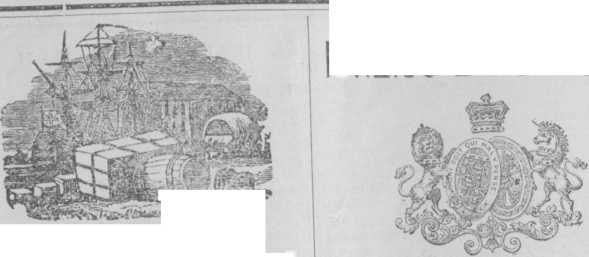 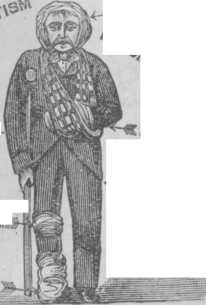 Alikaze linqatyelwe kupilisa Izifo
Zamatambo. Isinqe, ingqaqambo
Zentloko.Lingqinwe ngamawaka.Umenzi walo kupela nguJ. JONES, Cape Town.Mr.T.E. DanielUNOVUYO olukulu ukuvakalisakwimpi entsundu yase Zikolwe-ni ne Maqaba ukuba utengeIvenkile Edumileyo Eku MpulusISAZISO SASE CALAKWAZISWAISEBENZA NGOBUGQI.I-RHEUMATICURO!IYEZA ELIKULU LASE
SOUTH AFRICA.Abameli MicimbiE. J. BYRNE ,(Attorney, etc.)Uboya! Uboya!UUKUBA Ivenkile ebihanjiswa nguMr. JOHN WILSON, isezandle-ni ngoku zoWM. SAVAGE & SONS
Abazimisele ukuwuquba umsebenzi
NGOHLOBO OLUPEZULU; kunjalo-
nje IZAKWANDISWA KWINTO E-
BIYIYO.----  UMZI OMELE I CALA  SIKOLOSIKOLO     Impahla Yokutshata :Elisebe lipantsi kokulaula
kuka Mr. Battershill wetu
onamava amakulu ngeyona nto
kanyo ifunekayo kwabalungi-
selela Imitshato. Ngoko imi-
cimbi epatiswe yena iyakwa-
nelisa kanye.                    ---- W. Savage & Sons.Ezase TranskeiUINKOMO NE GUSHAZiyakuseloko ziko kofuna ukuzi-
tenga.                   -----LINOKUTENGWA NAPINAA.J Cross &Co.,KING WILLIAMSTOWNKubaxhasi Abantsundu!Banga bangazisa Abahlobo babo Aba- mnyama kuso sonke isi Qingata sase Qonce, e Ngqushwa, nakwezi- nye eziraulayo ukuba Base kwi Sitora Sabo Kwigumbi le Marike. Basaligcinile igama labo lokuba bate- ngisa ngamaxabiso angapa- ntsi kwawazo zonke ivenkileAPA E QONCE.          ---IPULUWA, ISALI, IHEMPE- IBHULUKWE, IBHATYI, INGUBO NEZAMANKAZANA.                         ----  J.R. IRELAND,Umaki Wezindlu Nomtati wo Kontreki,   Umcweli Kumasebe Okucwela Onke.          MARKET STREET,       Kingwilliamstown             ---UMENZI WEMPAHLA YEZIKOLO
YENTLOBO ZONKE.                           ---I DESK EZINEZIHLALO ZAZO, EZENZIWE KAKUHLE NANGE- NDLELA EMANGALISA YO NA- NGAPEZU KWEZIVELA KWAMA- NYE AMAZWE, NAMAXABISO ANGANENO.BABHALA iminqopiso yengqesho,
neyentengiso mihlaba, neyoku-bolekwa kwemali, namatyala abutwa
ngokutshetsha.Amatyala atetwa kwinkundla ye
Mantyi, e Lady Frcrc, nakwi ofisi yase
Bolotwa. Ikaya eLADY FRERE.             Charlton & Campbell,(Law and General Agents).Amatyala uwateta nakuyipina
i Ofisi ya Pesheya kwe Nciba.Umteteleli Ematyaleni,KU - TSOLO.(Law-Agent),J. KUZANE,R. W. ROSE-INNES,UMTETELELI, njalo-njalo, Uyawa-
zisa umzi ontsundu ukuba ubu-yile, nokuba usaya kuyinyamekela
yonke Imicimbi ya Bantsundu apatiswa
yona njengokwangapambili,E-QONCE.(Attorney, Etc.),       SAUER & ORSMOND ,        (Attorneys to the Supreme Court) Abalungiseleli * Ematyaleni * Amakulu.O A. J. Cross & Co	      ABABHALI BEMINQOPISO YASE MTETWENI, NABABI-MAFA,Bangabateteli Fandesi, Nabaxeli Ba-manani ezinto Bamatyala Amakulu.                                                                                             ---Amatyala bawateta e
ALVANI, HERSCHEL, LADY GREYNASE                BARKLY EAST.       H. F TEMPLE,(Attorney, Etc.),
U-TEMPILE obefudula ese Ngqu-
shwa. Umqondisi-Mteto, Umlu-
ngiseleli Micimbi Yomhlaba; Uteta
Ematyaleni napina, IkayaE-MAT ATIELE.         PHILLIP ROZANIUMTETELELI Ematyaleni kuzo
zonke Inkundla Zamatyala eTRANSKEI; Nomqokeleli we Zikweliti,
njalo-njalo. Ikaya:IDUTYWA. sttl493(Law-Agent), Gowie Uluhlu Lwezityalo.Luka APRIL.APO imeko zomhlaba zivumelayo iHoses ne Strawberries zinga-tyalwa. Imiti Yamahlati kwaneyo-
kutyebisa iliso njekodwa isenokutya-
Iwa nayo.   W. & C. GOWIE,GRAHAMSTOWN.Address for Telegrams:—“ Oatlands, Grahamstown.”N. MEYER,Inchibi Yentsimbi Zamaxesha, Imisesane,
nama Jikazi,CAMBRIDGE ROAD, KingwilliamstownWonke umsebenzi endiwupatisi- weyo wenziwa msinyane, ungowe- nene.Yizani Kutyebisa Amehlo enu!           ISAZISOBONKE abandibhalelayo:M. KINASSZaluPalmerton1]Pondoland.   Ukwazisana Kwezihlobo                  AbazelweyoGULWA —Ngo Mgqibelo, 15 April, 1893, kwinduli ye Qanda e Debe, u Mrs. J. Daniel Gulwa wase Rwarwa ubeleke Into- mbi.	2 53    Kwabagcine Intlaulo ye "Mvo.”BAYABONGOZWA ngentobeko bonke    abayigcine kwezabo ingxowa imaliyokuhambisa elishKwaishini ukuba bancede
ukulitumele kwabesakusibona esi sazisokuba
ambata ngento oqutywa ngazo umsebe-
nzi Ifuneka nzima ke.Imisesane yoku “Ngeja,”Imisesane Yokutshata, Amacici Namehlo (Spectacles).   UKUHLAZIYA IW0TSHI.               -----MARKET SQUARE,Kingwilliamstown.KWABAKUFUPINABAKUDE(Ngokukodwa AMA TRANSPORT)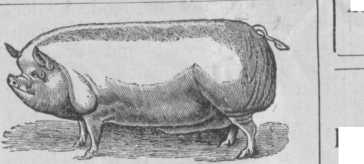 IMIXESHO YENYAMANE ZONKA,NINOKUYIFUMANA KOSmith & GreggUMELENE NAMAGQUBA APAKATICAMBRIDGE || ROAD          KING WILLIAMS TOWN King Williams Town.ngapezulu kwesahlulo sesihlanu, eselewe-
nzela umnqopiso isisalela semali yentengo
leyo. Unotenga woba nelungelo lokuhlaula
lomini yonke mhlaumbi isahlulo semali ya
lomnqopiso, kungengapantsi kwamashumi
omahlanu eponti.Umfanekiso walemihlaba, kwakunye ne-
zimiselo zefandesi zingabonwa kwi ofisi yo
Nocanda e Kann, nakwi ofisi vomantyi eISAZISO,—No 26, 1893.Kwi Ofisi yo Mpatiswa Nocanda,
Capetown, February 3, 1893NGOKWE Siqendu II., so Mteto No. 15
we 1887, kuyaziswa apa kumntu wotke ukuba eziziziba Zomhlaba Wakomkuhi,
okumandla wasi QONCE, ziya kutengiswa
nge fandesi, pambi kwe Ofisi ka Mantyi.
e QONCE, ngexesha leshumi kusasa, ngo
Iwesi HLANU, MAY 5, 1893, ngokwezimi-
selo zalomteto ungentla, nangezimiselo
zelifandesi ezibalulweyo, nezingati zixelwe
ngelomhla wefandesi.Isiziba ngasinye somhlaba siya kutengi-
swa ngemali esixhonywe ngayo, waye ote
wabhida ngapezu kwabanye, kananjalo
ngemali engengapantsi koxhonywe ngayo,
eyakuba ngowutengileyo, umtengi ke lowo
koba kokwake ukuyihlaula yonke ngaxanye
nokuba linxalenye yayo ngalomhla we
Fandesi. Ekoti keKungeko ntlaulo ngalomhla wefa-
ndesi isahluko seshumi sirolwe nge-
nyanga eziutandatu, ize esinye isahlulo
seshumi sirolwe kwinyanga ezilishumi
linambini ezilandela umhla wefandesi.Ukuba imali ehlaulwe ngomhla wefa.
ndesi ingapantsi kwesahlulo seshumi
isisalela sesihluko seshumi sohlaulwa
ekupeleni kwenyanga ezintandatu, ize
isahlulo seshumi esisasaleleyo sirolwe
kwinyanga ezilishutni linambini kusu-
sela kumhla wefandesi.Ukuba imali ehlaulwe ngomhla we
fandesi ipakati kwesahlulo seshumi
isahlulo sesihlanu, isisilela sesahlulo
sesihlanu sihlaulwe kwinyanga ezilishu-
mi linambini emva kwe fandesi elo.Inzala yezontlaulo yoba ziponti zone
ekulwini ngonyaka ; ekoti ukuhlaulwa kwa-
zo nenzalo leyo kuqiniselwe ngabameli
abafezekileyo ababini ngokwaneliseka ko
mantyi—abameli abofika bazibopelele kunye
nangabanye ukuba ngabo abanetyala, be-
ngena kuzilandulela nangantoni.Indleko zonocanda, njalo-njalo, netayitile
zohlaulwa ku mantyi, nakubani onguwumbi
owonikwa igunya leko kwangalomhla we
fandesi.Unotenga lowo wofika abhale umnqopiso
ngezahlulo ezine nezihlanu evuma ukuba
wohlaula inzala—eziponti ezine ngekulu,
angati ukuba wayerole ngomhla wefandesiIZAZISO ZAKOMKULU.K UYAZISWA apa kumntu wonke, ngo-
kwe Siqendu Sokuqala so “ Mteto weMihlaba Elahliweyo,” No. 3 we 1879, obuye
wahlaziywa ngo Mteto No. 24 we 1887, ,
okokuba lemihlaba ikankanywa ngapantsi
apa, ekumandla wase Qonce, kucingwa
ukuba iyelahliweyo ngabaniniyo, nokuba
u Rulumeni uya kuyitabateli kuye ngomhla
we 17 JULY, 1893, ukuba akutanga pambi
kweloxesha kuvele bani oyibangayo, kana-
njalo ne rafu ezingamatyala zibe zite za-
hlaulwa ku Mantyi we Siqingata njengoko
kufunekayo kwesi Siqendu sikankanywe
ngentla salo Mteto.CHARLES CURREY, Unobhala we Mihlaba, Imingxuma Nokulima.Imihlaba eku Mandla wase Qonce ekutiwa iyelahliweyo.Bobi Msekelezile : Isiza Lot No. 5, Block CC ne Ntsimi Lot No. 26, kwa Lose, Pantsi kwa Mahlati; irafu elityala ukususela ku January, 1888 yi £3 2,6.Vume: Isiza Lot No. 5, Block II, ne Ntsimi Lot No 176, kwa Lose, Pantsi kwa Mahlati; irafu elityala ukususela ku January 1,1888, yi £3 2/6.Ungxongweni: Isiza Lot No 15, Block C, ne Ntsimi Lot No 20, Emkangiso ; irafu elityala ukususela ku January 1, 1888 yi £3 2/6.Klaas : Isizi Lot No 4, Block K, Encemera irafu elityala ukususela ku January 1 1888 yi 12/6.Nokaiva : Isiza Lot No 4, Block E, ne Ntsimi Lot No 19, Block A, Encemera ; irafu elityala ukususela ku January 1, 1888 yi £3 2/6.David Gobusiba : Isiza Lot No 5, Block A, ne Ntsimi Lot No 7, Block E, kwi Lo- kishi ka Joseph Williams, irafu elityala ukususela ku January 1,1887 yi £312/6.Petrus Dingiswayo : Isiza Lot 6, Block T, ne Ntsimi Lot 5, B ook H, Emkubiso, irafu elityala ukususela ku January 1, 1887 yi £3 Wagqityelwa ungoka    Jacob Figiland.IMIHLABA ELAHLIWEYO.ISAZISO SAKOMKULU.—No. 109, 1893Kwi Sebe le Mihlaba, Imingxuma Nokulima, Cape of Good Hope, 31st January, 1893.feet. Uxhonywe nge £6, itatiia 12,3
Kubu Felkornet No. 11.No 4758, ubukulu 19. imokolo 137roods Uxhonywe nge £45, itaitileLot square 12/3.square feet. Uxhonywe nge £15, itaitile
12/3.Lot-No 4483, ongu Lot No 40, kufupi nase
Wiesbaden, ubukulu 1 morgen 533 square
roods 133 square feet. Uxhonywe nge £5,
itaitile 12/3.Lot No 3380, ongu Lot No 50, kufupi
nomzana wase Wiesbaden, ubukulu 1 morgen
533 square roods 133 square feet. Uxho-
nywe nge £6, indleko zocando nezinye £4,
itaitile 12/3.Lot No 3381, ongu Lot No 70, kufupi nase
Wiesbaden, ubukulu 1 morgen 533 square
roods 133 square feet. Uxhonywe nge £6,
indleko zocando nezinye £4, itaitile 12/3.Lot No 3382, ongu Lot No 69, kufupi nase
Wiesbaden, ubukulu 1 morgen 533 square
roods 133 square feet. Uxhonywe nge £6,
indleko zocando nezinye £4, itaitile 12/3.Lot No 3383, ongu Lot No 82, kufupi nase
Wiesbaden, ubukulu 1 morgen 533 square
roods 133 square feet, Uxhonywe nge £6,
indleko zocando nozinye £4, itaitile 12/3.Lot No 5529, ongu Lot No 71, kufupi nase
Wiesbaden, ubukulu 1 morgen 533 square
roods 133 square feet. Uxhonywe nge £6,
itaitile 12/3.Lot No 2270, ongu Lot 153, Emgqwakwe-
be, ubukulu 8 imokolo 16 square roods 50
square feet. Uxhonywe nge £15, itaitile
12/3.Lot No 4743, ongu Lot 83, Emngqesha,
ubukulu 4 imokolo 434 square roods 117squareKubu Felkornet No. 10, kufupi Nomzana
wase Brauenschweig.Lot No 7019, ongu Lot No 5, Block A,
ubukulu 1 imokolo 533 square roods 133
square feet. Uxhonywe nge £5, indleko
zocando, njalo njalo, £4 , itaitile 12/3.Kufupi nase Marienthal.Lot No 7020, ongu Lot No 37, ubukulu 1
morgen 533 square roods 133 square feet.
Uxhonywe nge £5, indleko zocando njalo
njalo, £4, i-aitile 12/3.Not No 7021, ongu Lot No 38, ubukulu 1
morgen 533 square roods 133 square feet.
Uxhonywe nge £5, indleko zocando nezinye
£4, itaitile 12/3.Lo No 7022, ongu Lot No 39, ubukulu 1
morgen 533 square roods 133 square feet.
Uxhonywe nge £5, indleko zocando nezinye
£4; itaitile 12/3.Lot No 4-749, ongu Lot No 42 Ezinyaka,ubukulu 6 imokolo 191 square roods 80Nocanda e Kapa, nakwi ofisi yomantyi
Qonce.J. TEMPE HORNE, Surveyor General,----Published by the Proprietor, J. Tengo Jabavu, at Smith Street, Kingwil- liamstown. .KUYAZISWA apa kumntu wonke, ngo-
kwe Siqendu Sokuqala so " Mteto weMihlaba Elahliweyo,” No 3 we 1879, obuye
wahlaziywa ngo Mteto No 24 we 1887,
okokuba lemihlaba ikaukanywa ngapantsi
apa, ekumandla wase Rini, kucingelwa
ukuba iyelahliweyo ngabaniniyo, nokokuba
u Rulumeni uya kuyitabateli kuye ngomhla
we 6 NOVEMBER, 1893, ukuba akutanga
pambi kweloxesha kuvele bani oyibangayo,
kananjalo nerafu ezingamatyala zibe zite
zahlaulwa ku Mantyi we Siqingata njengoko
kufunekayo kwesi Siqendu sikankanywe
ngentla salo Mteto.CHARLES CURREY, Unobhala we Mihlaba, Imingxuma Nokulima.Imihlaba ekumandla wase Rini ekutiwa iyelahliweyo.Dirk Kleinboy : Let No 26, kwi Lokeshoni yama Lawu, e Rini; irafu elityala £2 15s.Catharina Barbara Truiridge : Lot No 43, kwi Lokeshoni yama Lawu, e Rini ; irafu elityala £2 17/11.Hans Zwart: Lot No 78, kwi Lokeshoni yama Lawu, e Rini; irafu elityala £1 15s,Cupido Magerman : Lot No 83, kwi Loke- shoni yama Lawu, e Rini; irafu elityala £2 15s.Sarah Jansen : Lot No 95, kwi Lokeshoni yama Lawu, e Rini; irafu elityala £3 5s.Hugh Michel Basson: Lot No 139, kwi Lokeshoni yama Lawu, e Rini; irafu elityala £1 6s lid.Mary Eksteen : Lot No 34, kwi Lokishi yama Lawu, e Rini; irafu elityala £1 13/3.Tebeka : Lot No 175 kwi Lokeshoni yama Mfengu, e Rini ; irafu elityala £1 15s.Mali: Lot No 208, kwi Lokeshoni yama Mfengu, e Rini; irafu elityala £4 15s.Mani: Lot No 213, kwi Lokeshoni yama Mfengu, e Rini; irafu elityala £5 9/4.???: Lot No 216, kwi Lokeshoni yama Mfengu, e Rini, irafu elityala £8 18s.Umgunana: Lot No 238, kwi Lokeshoni yama Mfengu, e Rini; irafu elityala £1 10/.Umbolekwa : Lot No 265, kwi Lokeshoni yama Mfengu, e Rini; irafu elityala £3 10/.Abram Rangula : Lot No 280, kwi Lokishi yama Mfengu, e Rini ; irafu elityala £3 6/.Adam Binas : Lot No 290, kwi Lokishi yama Mfengu, e Rini; irafu elityala £7 10s.Johannes Gama : Lot No 298, kwi Lokishi yama Mfengu, e Rini; irafu elityala £15s.Ungaba : Lot No 315, kwi Lokesheni yama Mfengu, e Rini; irafu elityala £7 10s.Unkondo: Lot No 316, kwi Lokeshoni yama Mfengu, e Rini; irafu elityala £1 10/,Samuel Swartboy: Lot No 302, kwi Loki- shi yama Mfengu, e Rini; irafu elityala £3 15s.Babasi Witbooy : Lot No 203, kwi Loke-shoni yama Mfengu, e Rini; irafu elityala £3 5s.Josiah Adam : Lot No 289, kwi Lokeshoni yama Mfengu, e Rini; irafu elityala £7 10/.Jan Adam: Lot No 291, kwi Lokeshoni yama Mfengu, e Rini; irafu elityala £9 2/1.Ungalo : Lot No 78, kwi Lokeshoni yama Mfengu, e Rini; irafu elityala £2 5s.. IMIHLABA ELAHLIWEYOISAZISO SAKOMKULU.—NO 415, 1893.Kwi Sebe le Mihlaba, Imingxuma Nokulima, Cape of Good Hope, 19th April, 1883..J. LAMONT. NKATULA!  NKATULA!         QUEENSTOWNUKUPELA kwevenkile e Komani apo
amafama anokuzifumana zonke izintoazifunayo.                             ----                              U                           J. L.Unga angacela amehlo ecelela imfumba anazo ze Tyali, Blankete, Izibhalala, Ingubo Zamadoda, Ihempe, Printi, Izihlangu, Isali, —ngazwinye yonke into enokulangazelelwa ngumzi ontsundu, ngamaxabiso angazanga aviwe ngapambili e Queenstown.—o—Ukuze uyinakane nawe into esiyenzayo, esifezekileyo ikuba 75 Eagle litengiswa nge 30/ ; Imixokelelwana yokutsala, yenkabi 10, 10/. Iswekile elungileyo omtubi 30/ nge 100lbs ; Ikofu 1/ ngeponti.—o—Kwakona unemfumba yengubo ezingono- xesha, zonke ngamaxabiso abaluleko ngobu pantsi. Lilo eli ixesha labahlobo beta bangapandle ukuba batenge.—o—IMVELISOAwona manani apezulu anokufunyanwa ngo Boya, Izikumba, Imfele, ukudla, njalo njalo, njalo njalo.J. LAMONT,Kwi Boloro yakwa Komani, (QUEENSTOWN).